СОВЕТ ДЕПУТАТОВ муниципального образования Старосокулакский СЕЛЬСОВЕТ САРАКТАШСКОГО РАЙОНА оренбургской областичетвёртый созывР Е Ш Е Н И Евнеочередного шестнадцатого заседания Совета депутатовСтаросокулакского сельсовета Саракташского района четвёртого созыва 17 января 2022 года                      с. Старый Сокулак                                № 52	В соответствии с ч. 2.1 статьи 36 Федерального закона от 6  октября 2003 года № 131-ФЗ «Об общих принципах организации местного самоуправления в Российской Федерации», ч. 3 статьи 16 Закона Оренбургской области от 21 февраля 1996 года «Об организации местного самоуправления в Оренбургской области», ч. 2 статьи 28 Устава муниципального образования Старосокулакский сельсовет Саракташского района Оренбургской области, п.2.3. раздела II Положения о проведения конкурса по отбору кандидатур на должность главы муниципального образования Старосокулакский сельсовет Саракташского района Оренбургской области, утвержденного решением Совета депутатов Старосокулакского сельсовета от 3.03.2020 № 83, Совет депутатов сельсоветаР Е Ш И Л :1. Назначить ½ состава конкурсной комиссии для проведения конкурса по отбору кандидатур на должность главы муниципального образования Старосокулакский сельсовет Саракташского района Оренбургской области:1.Ратиев Петр Васильевич, председатель колхоза «Власть Советов»;2.Тришечкина Елена Петровна, председатель Совета депутатов Старосокулакского сельсовета, главный бухгалтер колхоза «Власть Советов»;3. Гаврилина Неля Адамовна, депутат Совета депутатов Старосокулакского сельсовета, учитель МОБУ «Старосокулакская ООШ»;4.Берсанукаева Мария Сергеевна, специалист отдела кадров колхоза «Власть Советов»;2.  Не позднее 18 января 2022 года в письменной форме уведомить главу Саракташского района о начале процедуры формирования конкурсной комиссии с предложением назначения районной части членов конкурсной комиссии по отбору кандидатур на должность главы муниципального образования Старосокулакский сельсовет Саракташского района Оренбургской области.3. Решение вступает в силу со дня его подписания и подлежит размещению на официальном сайте Старосокулакского сельсовета.       4. Контроль за исполнением данного решения оставляю за собой.Председатель Совета депутатов сельсовета                                                                                       Е.П. Тришечкина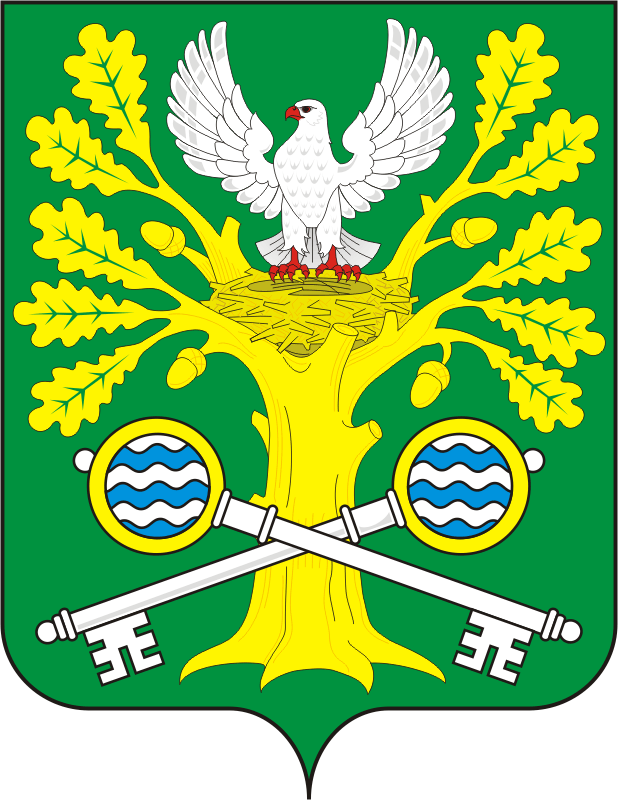 О назначении ½ состава конкурсной комиссии для проведения конкурса по отбору кандидатур на должность главы муниципального образования Старосокулакский сельсовет Саракташского района Оренбургской областиРазослано:администрации Старосокулакского сельсовета, организационному отделу администрации района, официальный сайт администрации сельсовета, прокуратуре района